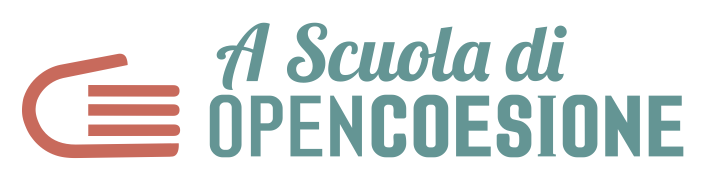 VADEMECUM DI PROGETTO EDIZIONE 2019-2020Finalità, strumenti, tappe e organizzazionewww.ascuoladiopencoesione.itINDICECos’è A Scuola di OpenCoesioneA Scuola di OpenCoesione [ASOC] è il percorso innovativo di didattica interdisciplinare rivolto alle scuole secondarie superiori di ogni tipo che promuove attività di monitoraggio civico dei finanziamenti pubblici anche attraverso l'utilizzo di open data e l'impiego di tecnologie di informazione e comunicazione. Il percorso ASOC [www.ascuoladiopencoesione.it] riunisce in un unico programma didattico educazione civica, acquisizione di competenze digitali, statistiche e di data journalism, competenze trasversali quali sviluppo di senso critico, problem-solving, lavoro di gruppo e abilità interpersonali e comunicative,  integrandole con i contenuti delle materie ordinarie di studio. Gli studenti sono infatti chiamati a costruire ricerche di monitoraggio civico a partire dai dati e dalle informazioni sugli interventi finanziati dalle politiche di coesione nel proprio territorio (disponibili sul portale www.opencoesione.gov.it), comunicandone i risultati e coinvolgendo attivamente la cittadinanza. La didattica si svolge in modalità project-based combinando momenti di apprendimento asincroni tipici dei MOOC (Massive Online Open Courses) con attività di facilitazione in presenza guidate dai docenti stessi (precedentemente formati ad hoc), lavoro di gruppo, ed interazione online con il team che anima il progetto. Il percorso è strutturato in lezioni o moduli didattici lungo l’arco dell’anno scolastico così suddivisi: Progettare (Lezione 1). Imparare in cosa consiste il monitoraggio civico, scegliere sul portale OpenCoesione un progetto finanziato sul proprio territorio da monitorare, individuare una domanda di ricerca, formare il gruppo di lavoro in classe e dividersi in ruoli, cercare altre informazioni sul progetto scelto, ricostruire l’iter amministrativo e le decisioni pubbliche che hanno determinato il progetto, individuare i soggetti pubblici e privati coinvolti nella sua realizzazione. Analizzare (Lezione 2). Imparare tecniche di ricerca quantitativa e qualitativa, capire cosa sono gli open data e cercare dati inerenti al tema scelto, costruire un indicatore con i dati trovati, capire il workflow del data journalism. Per questa lezione le classi coinvolte sono inoltre invitate a coinvolgere un esperto di open data/esperto Istat del loro territorio anche durante gli eventi della Settimana dell’Amministrazione Aperta e dell’International Open Data Day, che si svolgono orientativamente nella prima settimana del mese di marzo. Esplorare (Lezione 3). Esplorare sul campo lo stato di avanzamento del progetto scelto tramite una visita di monitoraggio in loco, interviste ai soggetti attuatori, incontri con le istituzioni. Scrittura di un dettagliato rapporto di monitoraggio anche utilizzando la piattaforma di monitoraggio civico Monithon.it. Raccontare (Lezione 4). Approfondire tecniche di comunicazione, progettare e realizzare una campagna di sensibilizzazione e coinvolgimento per illustrare i risultati del monitoraggio civico. Organizzare un evento pubblico e coinvolgere la comunità di riferimento per continuare il monitoraggio sul progetto scelto. Attraverso un’attività continua di animazione e supporto online ad opera del team centrale di ASOC, le scuole sono invitate a partecipare a conferenze ed eventi pubblici di rilevanza nazionale, e sollecitate a scambiare idee e pratiche con le altre scuole partecipanti. Il team centrale ASOC, coadiuvato a livello territoriale dalla rete dei Centri di Informazione Europe Direct (EDIC) e Centri di Documentazione Europea (CDE), organizzazioni e associazioni onlus (“Amici di ASOC”) attive sui temi delle politiche di coesione, referenti territoriali Istat, Regioni partner (Calabria, Campania, Sardegna, Sicilia e altre Regioni con cui si sta procedendo alla formalizzazione di nuovi accordi), fornisce supporto nel raccordo con istituzioni nazionali e locali, con altri partner di progetto (imprese, fondazioni, associazioni) e sostegno in attività di valorizzazione del progetto su scala nazionale. I PREMILe ricerche realizzate dai gruppi-classe nel corso dell’anno scolastico sono oggetto di valutazione da parte di una commissione di giurati appositamente costituita e coadiuvata dal team di progetto. Il processo di valutazione prevede l’assegnazione di punteggi quantitativi e quali- quantitativi per definire graduatorie di merito rispetto a molteplici criteri legati alla qualità dei prodotti di analisi e comunicazione realizzati, alla dimensione delle sfide raccolte e al rispetto delle regole di condotta durante il percorso ASOC.I premi messi a disposizione dai partner istituzionali per le scuole che realizzeranno i migliori lavori sono: un viaggio di istruzione di due giorni a Bruxelles presso le istituzioni europee, finanziato dalla Rappresentanza in Italia della Commissione Europea; una visita guidata nella sede istituzionale del Senato della Repubblica a Roma, con possibilità di assistere a una seduta dell'Assemblea e partecipare a un approfondimento sull'utilizzo dello strumento regolamentare dell'indagine conoscitiva, grazie a uno specifico accordo con gli Uffici del Senato della Repubblica, visite-premio presso le istituzioni europee a Bruxelles realizzate nell’ambito della sperimentazione internazionale del progetto sostenuta dalla DG Regio della Commissione Europea.Ulteriori premi possono essere offerti dalle Regioni partner del progetto alle scuole ricadenti sui propri territori che si distinguono nel percorso didattico. Altri premi e riconoscimenti potranno rendersi disponibili successivamente all’avvio della presente edizione del progetto ASOC, e verranno comunicati sul sito www.ascuoladiopencoesione.itPer le reti territoriali che si distinguono nel supporto alle scuole partecipanti al progetto vengono messi a disposizione premi specifici, che potranno riguardare la partecipazione a eventi o corsi di formazione legati alle tematiche di ASOC o la fornitura di libri, abbonamenti a riviste specialistiche o dotazioni tecnologiche.Le classi che ottengono premi o menzioni speciali sono invitate, al completo o con delegazioni, all'evento finale di premiazione a Roma, che si svolgerà orientativamente nella prima settimana di giugno. LE COLLABORAZIONI REGIONALILa community delle scuole ASOC si è notevolmente accresciuta nel tempo. Un patrimonio di esperienze e conoscenze che dà vita a un circuito virtuoso, all’interno del quale interagiscono anche studenti e docenti che hanno partecipato alle precedenti edizioni di ASOC, referenti Europe Direct e CDE, rappresentanti di associazioni e altre organizzazioni impegnate nei settori di intervento delle politiche di coesione o sui temi trasversali come trasparenza e Open Data, referenti territoriali Istat.Il progetto si è progressivamente esteso avviando anche forme di collaborazione attiva con Amministrazioni Regionali (Calabria, Campania, Sardegna, Sicilia) direttamente coinvolte nella programmazione e attuazione delle politiche di sviluppo territoriale per sostenere e ampliare ulteriormente la partecipazione al percorso didattico da parte di scuole del territorio e rafforzare il circuito di feedback tra organizzazioni della società civile e Amministrazioni titolari degli interventi, come previsto anche nell’ambito del Quarto Piano d’Azione dell’Italia per l’Open Government Partnership.Tali accordi regionali sono funzionali a un sostegno rafforzato alle scuole che partecipano al percorso didattico di “A Scuola di OpenCoesione” per ampliare la partecipazione delle classi appartenenti agli istituti ubicati nei rispettivi territori (da un minimo di 25 a un massimo di 50 per ciascuna regione partner), rendendo inoltre disponibili contenuti e premi aggiuntivi.RICONOSCIMENTI E SPERIMENTAZIONE INTERNAZIONALEIl progetto ASOC è citato nel Piano Nazionale Scuola Digitale del MIUR come buon esempio di progetto di monitoraggio civico e data-journalism in grado di implementare l’uso attivo delle dinamiche tecnologiche e online. “A Scuola di OpenCoesione” è anche al centro di due importanti ricerche: una condotta dall’Università Cattolica di Milano nell’ambito del Laboratorio sulla valutazione delle politiche IMPACT e finalizzata a misurare la civicness degli studenti come insieme di competenze utili all’esercizio della cittadinanza attiva, e una promossa da Open Government Partnership e realizzata da Parliament Watch Italia, dedicata a OpenCoesione e alle iniziative correlate “A Scuola di OpenCoesione” e Monithon.Nel 2019 il progetto rientra, per la categoria “Trasparenza e Open Data”, tra i 32 finalisti del Premio OpenGov Champion, finalizzato a riconoscere e valorizzare nelle organizzazioni pubbliche italiane l’adozione di pratiche ispirate ai principi fondanti dell’amministrazione aperta.ASOC è stato inoltre protagonista dell’incontro internazionale European Open Government Leaders’ Forum, l’evento che riunisce i rappresentanti dei Governi, delle amministrazioni e della società civile internazionali per un confronto sui temi dell’Open Government.A partire dalla presente edizione, grazie al sostegno della Commissione Europea, il progetto è al centro di una sperimentazione internazionale in 5 Paesi dell’Unione Europea (Bulgaria, Croazia, Grecia, Portogallo, Spagna).SOSTENIBILITA’ AMBIENTALE DEL PROGETTOCon l’obiettivo di ridurre l’impatto ambientale ed energetico attraverso iniziative e buone pratiche “green” da parte delle scuole partecipanti, a partire dalla presente edizione il progetto ASOC richiederà ai soggetti partecipanti di aderire a processi di Buone Prassi inerenti la sostenibilità ambientale per tutto lo svolgimento del percorso didattico. Il vademecum con le singole azioni da contemplare a tali fini sarà divulgato sul sito www.ascuoladiopencoesione.it Cos’è OpenCoesione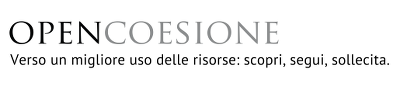 OpenCoesione è l’iniziativa nazionale di open government sulle politiche di coesione, finanziate in Italia da risorse europee e nazionali (Fondi Strutturali e di Investimento Europei con associato cofinanziamento nazionale, Fondo per lo Sviluppo e la Coesione e risorse del Piano d’Azione per la Coesione). Avviata nel corso del 2012, l’iniziativa è oggi coordinata dal Nucleo di valutazione e analisi per la programmazione (NUVAP) del Dipartimento per le Politiche di Coesione della Presidenza del Consiglio dei Ministri.Attraverso una strategia che coniuga trasparenza, collaborazione e partecipazione, OpenCoesione favorisce un migliore uso delle risorse pubbliche delle politiche di coesione, che intervengono sui territori per rispondere a esigenze specifiche dei diversi luoghi ed eguagliarne le opportunità di sviluppo in termini di infrastrutture o di servizi ma anche di capitale umano e sociale.OpenCoesione si rivolge a cittadini singoli e organizzati, amministratori, tecnici e imprenditori dell’innovazione, ricercatori e giornalisti, perché possano partecipare attivamente a tutto il ciclo della politica, cogliendone le opportunità di finanziamento e valutando l’efficacia e la coerenza dell’impiego delle risorse. A questo fine, sul portale www.opencoesione.gov.it sono resi disponibili, con aggiornamento bimestrale, i dati per ogni singolo intervento finanziato nei cicli di programmazione 2007-2013 e 2014-2020, con informazioni su risorse assegnate ed effettivamente spese, localizzazioni, ambiti tematici, soggetti programmatori e attuatori coinvolti, tempi di realizzazione e così via. I dati disponibili sono sia navigabili sul portale attraverso mappe e visualizzazioni interattive che scaricabili in formato open data per il libero riutilizzo. Nel periodo di programmazione 2014-2020, OpenCoesione assume anche il ruolo di portale unico nazionale, così come previsto dall’art. 115 del Regolamento (UE) 1303/2013.OpenCoesione promuove inoltre iniziative di partecipazione civica e di riuso dei dati, tra cui "A Scuola di OpenCoesione", realizzato in collaborazione con il Ministero dell’Istruzione, dell’Università e della Ricerca (MIUR) e con la Rappresentanza in Italia della Commissione Europea, ed è realizzato con il supporto finanziario di progetti sostenuti da risorse per la coesione a valere sui Programmi Nazionali Governance gestiti dall’Agenzia per la Coesione Territoriale. Tra le principali esperienze di riuso dei dati di OpenCoesione, la piattaforma indipendente Monithon (www.monithon.it) sostiene iniziative di monitoraggio civico su progetti finanziati con risorse pubbliche. Composizione e ruoli dei soggetti coinvolti in ASOCIntegrazione nella didattica e formazioneLe modalità di integrazione del progetto all’interno della didattica potranno essere valutate autonomamente dal singolo consiglio di classe. È infatti possibile attuare il percorso ASOC come contenuto didattico curricolare o extracurricolare, per esempio valorizzandone i contenuti all’interno dell’insegnamento dell’Educazione Civica, nonché come percorso di Alternanza Scuola Lavoro anche coinvolgendo le reti territoriali a supporto del progetto (per ulteriori informazioni circa la possibilità di integrazione delle attività ASOC in Alternanza Scuola Lavoro, contattare il team ASOC all’email asoc@opencoesione.gov.it). Le lezioni in classePrima della lezione, i docenti si curano di partecipare o seguire in modalità asincrona il webinar di riferimento e stampano i materiali necessari allo svolgimento della lezione (scaletta, mini-guide in forma di slide, compiti da assegnare per casa). Ogni lezione ha una durata di circa 3 ore (tranne che per la Lezione 1, che è suddivisa in Lezione 1.1 e Lezione 1.2, per un totale di circa 5 ore, e per la Lezione 3, che prevede una visita di monitoraggio esterna, anche della durata di mezza giornata) e segue uno schema composto da: 1 h: fruizione frontale di pillole didattiche via web (tramite LIM o proiettore).1 h e 45min: esercitazione propedeutica all’apprendimento dei concetti presentati e, all’avanzamento del monitoraggio civico, anche tramite la distribuzione di materiali in classe e utilizzo di computer e Internet a disposizione degli studenti. Le due fasi della lezione possono essere svolte in un unico momento, oppure in momenti separati, in base a come il docente o il consiglio di classe ha deciso di svolgere il percorso. A fine lezione è sempre necessario un momento di circa 15 minuti dedicato alla discussione e alla sintesi sull’avanzamento dei lavori e alla divisione dei compiti da realizzare a casa. Durante la lezione, i docenti curano tre aspetti:Gestione dell’andamento della lezione secondo scaletta e delle interazioni in classe;Fruizione dei contenuti didattici tramite LIM o proiettore (necessaria connessione a Internet), o tramite altre modalità previste dalla lezione (es. lettura articoli su sito www.ascuoladiopencoesione.it o materiali stampati o disponibili sul sito ASOC in formato slide);Supervisione della fase di esercitazione.Il lavoro a casaDalla prima lezione in poi, gli studenti sono divisi in ruoli (ogni ruolo può essere coperto da più studenti), che rispecchiano quelli di un team di lavoro a progetto, con caratteristiche e compiti ben precisi che vengono chiariti in Lezione 1. I compiti assegnati alla fine di ogni lezione sono divisi per ruolo. Entro la scadenza stabilita dal calendario di progetto e prima della lezione successiva, gli studenti compilano e inviano un Report di lezione del lavoro svolto sul sito di progetto, in cui viene riassunto l’avanzamento della loro ricerca. Il monitoraggio civico è il contenuto essenziale che la classe svolge per il progetto ASOC attraverso una ricerca. Sin dalla prima lezione, il docente e la classe scelgono su quale progetto del proprio territorio verrà effettuato il monitoraggio civico portato avanti da quel momento in poi da tutta la classe. Il progetto deve essere selezionato a partire dal portale www.opencoesione.gov.it. Ogni classe avrà la possibilità di sviluppare un solo monitoraggio civico che sarà costituito da:L’insieme dei report di lezione prodotti dopo ogni lezione in classe. I report saranno compilati e inviati da ogni gruppo classe al team centrale ASOC, seguendo le istruzioni dei compiti specifici di ogni lezione e secondo un calendario prestabilito. I report saranno visibili nell’apposita sezione del sito web ASOC.Un contenuto creativo a scelta libera che riassuma in modo incisivo la ricerca fatta (video, infografica, sito web dedicato) da produrre alla fine della Lezione 4 (ultima lezione) utilizzando i materiali raccolti durante tutto l’arco del percorso, che avrà la funzione di: rappresentare in modo efficace ed esaustivo i risultati della ricerca compiuta, seguendo una linea narrativa ben definita;illustrare in modo sintetico le scelte fatte, motivandole e argomentandole;coinvolgere la comunità di riferimento utilizzando anche strumenti di comunicazione e social network.L’organizzazione di un evento finale di presentazione invitando la stampa, i rappresentanti istituzionali e la comunità di riferimento.Certificazione percorsi formativi per i docenti partecipantiI docenti coinvolti nel progetto sono formati sull’intero percorso didattico attraverso i webinar, ossia seminari in modalità online che si svolgono attraverso software e piattaforme web fornite dal team centrale ASOC, seguendo una calendarizzazione che si allinea con lo svolgimento delle lezioni in classe e durante i quali il team centrale ASOC illustra i contenuti e gli output richiesti per ogni lezione. I contenuti sono organizzati come segue:1 webinar introduttivo al percorso didattico, prima dell’avvio del progetto 4 webinar, uno per ciascuna delle tappe del percorso didattico (Lezioni 1, 2, 3, 4)1 webinar di approfondimento di contenuti tematici specificiI webinar, della durata di 1h30m ciascuno (per un totale di n. 9 ore) sono tutti registrati e consultabili anche in modalità asincrona (NB: per ricevere l’attestazione della formazione docenti, è necessario seguire almeno 4 webinar su 6 in modalità sincrona, cioè in diretta online: CFR. AVANTI).Il progetto “A Scuola di OpenCoesione” offre al docente referente e a un docente di supporto delle classi/gruppi classe partecipanti, oltre a un eventuale docente di sostegno, il riconoscimento di un percorso formativo per un totale di n. 25 ore di formazione riconosciuta, ai sensi dell’art. 1 comma 7 della Direttiva MIUR n. 170 del 21/03/2016, denominato “A Scuola di OpenCoesione – Formazione base”. Le competenze potenziali in uscita certificate per i docenti sono le seguenti: politiche di coesione, trasparenza, cittadinanza globale, cittadinanza digitale, cultura statistica. Oltre alle 9 ore dei webinar, ai docenti vengono riconosciute:14 ore di formazione presso la propria aula/sede d’Istituto, per la fruizione dei materiali didattici disponibili sulla piattaforma ASOC per ciascuna delle 4 lezioni (la Lezione 1 cumula 5 ore), in modo da poter sostenere gli studenti nella progettazione degli output delle lezioni previste dal programma ASOC;2 ore per il completamento dell’output finale richiesto dal progetto: in questo ambito, i docenti predispongono, assieme agli studenti, il materiale necessario alla finalizzazione del report finale di progetto previsto dal percorso ASOC.A questo percorso si aggiunge, a partire dall’edizione 2019-2020, un ulteriore modulo formativo di 25 ore, denominato “A Scuola di OpenCoesione – Cultura statistica+”, rivolto principalmente ai docenti che hanno già partecipato alle precedenti edizioni del progetto, realizzato in collaborazione con Istat – Dipartimento per la raccolta dati e lo sviluppo di metodi e tecnologie per la produzione e diffusione dell’informazione statistica.Entrambi i percorsi formativi sono compresi nel catalogo dei corsi di formazione e aggiornamento presente sulla piattaforma S.O.F.I.A. del MIUR (http://www.istruzione.it/pdgf), e dunque certificabili nel curricolo di ciascun docente.Calendario lezioni 2019-2020Contenuti didattici delle lezioni Lezione 1	Progettare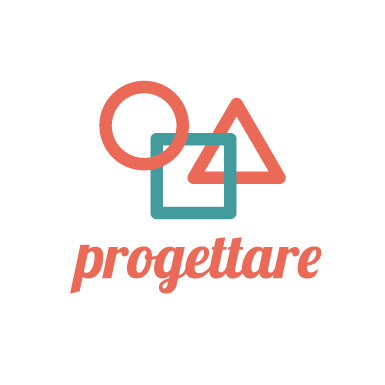 In questa lezione la classe inizia a progettare il monitoraggio civico. Dopo una introduzione su cosa sono le politiche di coesione e OpenCoesione, gli studenti scelgono il progetto pubblico finanziato sul loro territorio che vogliono monitorare e progettano le attività da svolgere durante tutta la durata del percorso didattico ASOC. Si raccolgono inoltre informazioni e dati sul progetto scelto, dalla storia amministrativa che ha portato alla sua attuazione fino a dati e informazioni di contesto sul tema cui afferisce, per imparare a documentarsi in modo corretto ed esaustivo, utilizzando fonti ufficiali e attendibili. Step 1: Conoscere il percorso di ASOC, il racconto delle edizioni precedenti.Step 2: Capire in cosa consistono le Politiche di Coesione e le politiche pubbliche in generale, a cosa servono e perché è importante occuparsene con ASOC (con integrazione di contenuti didattici forniti dalle Regioni partner)Step 3: Familiarizzare con il sito OpenCoesione, imparare a navigarlo efficacemente, capire quali informazioni sui finanziamenti pubblici contiene.Step 4: Capire cos’è il Monitoraggio Civico e perché può essere importante per lo sviluppo del territorio. Step 5: Familiarizzare con il mondo ASOC e ASOC Experience.Step 6: Esercitazione in classe. La classe è divisa in gruppi. Ciascun gruppo fa un’autonoma” Data Expedition” navigando sul sito OpenCoesione: in 90 minuti, sceglie dal portale www.opencoesione.gov.it un progetto finanziato dalle politiche di sviluppo sul proprio territorio, individua le sue principali finalità, compila uno schema (canvas) del percorso di monitoraggio civico che intende percorrere, attraverso passaggi predefiniti; presenta il progetto scelto al resto della classe. Step 7: Ricostruire la storia amministrativa del progetto scelto a partire dalla scheda-progetto di OpenCoesione (portale www.opencoesione.gov.it) Step 8: Cosa sono gli Open Data.Step 9: A caccia di informazioni: le principali tecniche di ricerca per la raccolta di dati secondari.Step 10: Come la Pubblica Amministrazione pubblica i suoi dati: a caccia di dati del tuo territorio (con integrazione di contenuti didattici forniti da Istat e dalle Regioni partner)Step 11: Esercitazione in classe: dividersi in gruppi e costruire le basi per un dossier di ricerca e identificare le fasi della ricerca come da indicazioni contenute negli Homework.Contenuto extra: Presentazione iniziativa “Europa=Noi”, in collaborazione con il Dipartimento per le Politiche Europee.Lezione 2 	Analizzare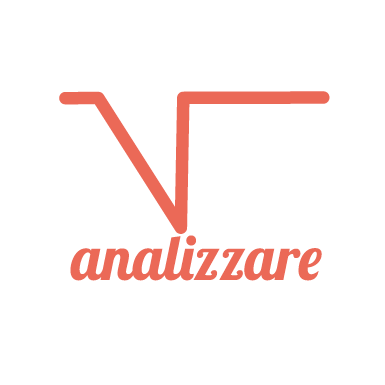 In questa lezione si impara ad analizzare, interrogare ed elaborare i dati trovati. Non vengono affrontati tutti gli aspetti legati all’analisi dei dati, ma sono riassunte e praticate le tecniche fondamentali (e più immediate) per raccoglierli, pulirli, analizzarli, incrociarli con altri dati e creare delle visualizzazioni. Durante lo svolgimento della lezione è prevista la presenza in classe anche di un esperto di Open Data del proprio territorio. Step 1: Guida ai dati di OpenCoesione: come scaricare gli Open Data dal portale. Step 2: Trasparenza, riuso dei dati e normativa di riferimento.Step 3: Organizzare un evento per la Settimana dell’Amministrazione Aperta.Step 4: Comprendere i dati: raffinare.Step 5: Comprendere i dati: Indici e indicatori (contenuti didattici integrativi forniti da Istat).Step 6: Comprendere i dati: Analizzare. Step 7: Tecniche di ricerca: i dati primari.Step 8: Comprendere i dati: Visualizzare i dati (come fare e quali strumenti utilizzare).Step 9: Cos’è il Data Journalism.Step 9: Esercitazione in classe assieme all’esperto: decidere quali dati elaborare (utilizzando dati da altre fonti o costruendo un proprio dataset) e progettare l’elaborazione di dati più indicata per la propria ricerca. Contenuto extra: Presentazione Trivia quis “Europa=Noi”, in collaborazione con il Dipartimento per le Politiche Europee.Lezione 3	Esplorare 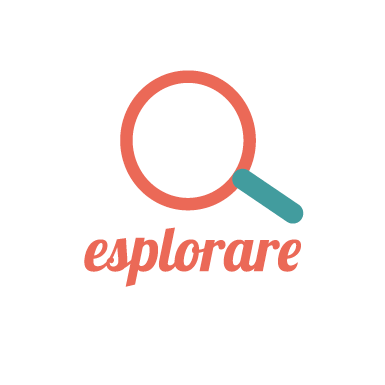 In questa lezione si va in esplorazione sul territorio a verificare lo stato di avanzamento del progetto scelto e a raccogliere altri dati e informazioni sul campo. Tramite la pubblicazione di un report di monitoraggio sulla piattaforma www.monithon.it, le ricerche e le informazioni raccolte verranno strutturate e messe a disposizione della comunità. Step 1: Pianificare la visita di monitoraggio.Step 2: Guida e tutorial all’utilizzo della piattaforma Monithon.it Step 3: Come diventare un perfetto Monithorer.Step 4: Consigli per realizzare un video bello ed efficace della visita di monitoraggio.Step 5: Indicazioni e consigli per realizzare e pubblicare il video Instagram dell’evento organizzato per la Settimana dell’Amministrazione ApertaStep 6: VISITA DI MONITORAGGIO: attività da svolgere in esterna. Lezione 4	Raccontare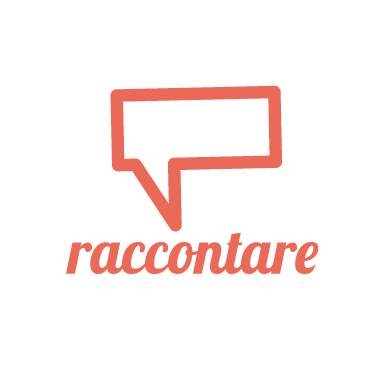 In questa ultima lezione si impara come raccontare al meglio il proprio progetto, per realizzare un prodotto creativo che sarà l’oggetto tramite cui narrare e diffondere la propria ricerca. In questa fase gli studenti potranno liberare la loro creatività e metterla a disposizione del gruppo classe e del progetto per comunicarlo nel modo più incisivo possibile. Dopo questa lezione sarà possibile compilare il report per candidarsi al concorso finale e vincere i premi in palio (viaggio a Bruxelles, visita guidata al Senato, visita guidata agli studi RAI, e altri premi previsti dal progetto). Step 1: Ricostruire la linea narrativa del monitoraggio civicoStep 2: Tecniche di storytelling per scegliere il migliore elaborato creativoStep 3: Consigli su come organizzare al meglio un evento pubblicoStep 4: Esercitazione in classe: scegliere il format dell’elaborato creativo e dividersi i compiti per realizzarlo. LINK Piattaforma OpenCoesione: www.opencoesione.gov.it Sito di Progetto: www.ascuoladiopencoesione.it Piattaforma di Monitoraggio Civico Monithon: www.monithon.it CONTATTIEmail: asoc@opencoesione.gov.it Twitter: @ascuoladiocFacebook: https://www.facebook.com/ascuoladioc Instagram: @a_scuola_di_ocCommunity: https://www.facebook.com/groups/388083824689648 APPENDICEASOC Experience: il monitoraggio continua!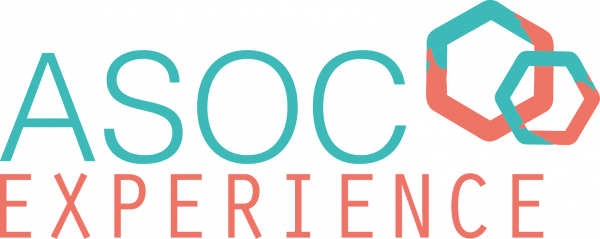 ASOC Experience è una delle ultime iniziative lanciate nell’ambito del progetto A Scuola di OpenCoesione: i team che hanno partecipato alle edizioni precedenti vengono “richiamati all’azione” e invitati a tornare sui luoghi dei progetti monitorati, per raccontare cosa è cambiato a uno o più anni di distanza. Molte le scuole che hanno risposto all’appello, inviando video, documenti, immagini: un esercito di studenti monitoranti che diventano sempre più cittadini attivi, all’insegna del motto “Il monitoraggio continua!”. I risultati dell’iniziativa sono presentati in una apposita sezione del sito web di ASOC (www.ascuoladiopencoesione.it/asoc-experience), che contiene non solo i video realizzati dai ragazzi delle edizioni precedenti, ma offre anche uno sguardo su esperienze significative realizzate nel corso delle diverse edizioni dalla Community ASOC (EDIC, Amici di ASOC), riferite in particolare a temi trasversali come Open Data, trasparenza amministrativa, cittadinanza attiva, partecipazione. I racconti delle esperienze sono accompagnati da modelli (es. richieste, lettere, protocolli) scaricabili e riadattabili secondo le esigenze specifiche della ricerca che si sta conducendo, anche in funzione delle iniziative di traino (per esempio, una “spinta” all’apertura dei dati) che i team vogliono attivare sui propri territori. ASOC Experience è anche un contest, a cui possono partecipare tutti i team delle edizioni precedenti di ASOC, anche coadiuvati dai propri docenti. Per prendere parte all’iniziativa, i team devono effettuare una nuova visita di monitoraggio sul luogo del progetto di ricerca e realizzare un video della durata massima di 3 minuti per raccontare “dove eravamo rimasti e dove siamo oggi”, cogliendo gli elementi essenziali del monitoraggio svolto e allo stesso tempo fornendo informazioni aggiornate sul progetto seguito (come e se è andato avanti, se è ancora fermo e perché). I premi in palio consistono nella partecipazione a eventi speciali di premiazione che si tengono a Roma, in concomitanza con l’evento finale ASOC1920.SoggettiFunzioniMIURTeam OpenCoesioneTeam ASOCDIDATTICA. Sviluppo, produzione e aggiornamento dei contenuti offerti durante il percorso didattico; individuazione, certificazione e segnalazione di contenuti prodotti affini e/o rilevanti al percorso, anche avvalendosi di un Comitato Scientifico.GESTIONE PIATTAFORMA. Gestione della piattaforma www.ascuoladiopencoesione.it e dei processi ad essa connessi, compresa l’organizzazione in back-end dei lavori delle classi, la moderazione dei contenuti prodotti dagli studenti, la loro pubblicazione ed organizzazione.COMMUNITY MANAGEMENT E COMUNICAZIONE. Animazione reti territoriali di supporto al progetto, gestione processi di comunicazione verso docenti, studenti, e altri formatori e partner coinvolti.FORMAZIONE. Organizzazione della formazione per i docenti coinvolti nel percorso; formazione di altre figure professionali e reti territoriali coinvolte nel progetto dai partner istituzionali.ATTIVITÀ ISTITUZIONALI E DIVULGAZIONE. Supporto nel raccordo con istituzioni nazionali e locali, con altri partner di progetto (imprese, fondazioni, associazioni), individuazione di fonti finanziarie e gestione dei progetti di sostegno dell'iniziativa, attività di valorizzazione del percorso didattico su scala nazionale e internazionale, anche tramite accordi per premi, sponsorship e incentivi alla partecipazione scuole.DocentiFORMAZIONE a distanza con Team ASOC.CONDUZIONE DELLA DIDATTICA in classe.COMUNICAZIONE e reportistica dell’avanzamento dei progetti con Team ASOC e Rete territoriale di riferimento.CONDIVISIONE di informazioni per il consolidamento e l’aggiornamento del percorso didattico e degli aspetti di sperimentazione.SUPPORTO ATTIVO, di concerto con Team ASOC e Reti territoriali di riferimento, nel percorso di coinvolgimento di altri attori sul territorio, anche tramite organizzazione di eventi pubblici.Reti territoriali di riferimento (Centri EDIC/CDE, associazioni “Amici di ASOC”, referenti territoriali Istat)FORMAZIONE a distanza con Team ASOCMENTORING E TUTORING DI PROGETTO. Identificazione delle scuole; supporto organizzativo alle classi coinvolte nello sviluppo dei progetti di data journalism e monitoraggio civico, attraverso identificazione delle esigenze e delle criticità; raccordo con team ASOC per gestione delle criticità e massimizzazione degli output di progetto.SUPPORTO AL RACCORDO TRA SCUOLA E ATTORI ESTERNI, identificazione di contatti rilevanti alla valorizzazione delle ricerche svolte dalle classi coinvolte.PRODUZIONE DI CONTENUTI DIDATTICI INTEGRATIVI.SUPPORTO ALLA COMUNICAZIONE della attività in corso anche verso i media locali di riferimentoSUPPORTO ALLA ORGANIZZAZIONE DI EVENTIPartner regionali (Calabria, Campania, Sardegna, Sicilia e altre Regioni con accordi in via di perfezionamento)COMMUNITY MANAGEMENT: Identificazione delle scuole, supporto al Team ASOC per la gestione territoriale del progetto, supporto operativo alle scuole partecipanti per favorire il confronto con attori istituzionali e altri soggetti locali interessati dalle ricerche svolte dalle classi coinvolte;PRODUZIONE DI CONTENUTI DIDATTICI INTEGRATIVISUPPORTO ALLA COMUNICAZIONE A LIVELLO LOCALEORGANIZZAZIONE EVENTI E SOSTEGNO PER PREMI Partner istituzionali(Rappresentanza in Italia della Commissione Europea, Senato della Repubblica, Dipartimento per le Politiche Europee)PRODUZIONE DI CONTENUTI DIDATTICI INTEGRATIVISUPPORTO ALLA COMUNICAZIONE A LIVELLO NAZIONALEORGANIZZAZIONE EVENTI E SOSTEGNO PER PREMII materiali delle lezioni sono disponibili sul sito di progetto: http://www.ascuoladiopencoesione.it/lezioni/Impegno totale orario previsto Le lezioni e le attività possono essere svolte a discrezione del docente durante la didattica ordinaria o durante le attività extracurriculari. L’impegno orario indicativamente previsto è descritto come segue, ma può essere ampliato e arricchito in base alle ore disponibili da dedicare al progetto, anche approfondendo aspetti privilegiati dalla scuola relativamente al suo specifico indirizzo o al Piano Triennale dell'Offerta Formativa (PTOF). I docenti possono inoltre utilizzare i contenuti del percorso ASOC anche ai fini della predisposizione di progetti per la partecipazione ai bandi del PON 2014-2020 “Per la Scuola – Competenze e ambienti per l’apprendimento”.Per i docenti:9 ore di formazione online (6 webinar della durata di 1h30m ciascuno)15 ore complessive di lezione in classe (4 lezioni da circa 3 ore, a eccezione della Lezione 1 di circa 5 ore)8-10 ore complessive per coordinamento e partecipazione a: 1 visita di monitoraggio e incontro con le istituzioni, 2 eventi pubblici (Settimana Amministrazione Aperta/Open Data Day + Evento finale di presentazione pubblica) 10 ore complessive per attività di tutoraggio e supporto agli studenti per il lavoro da casaPer gli studenti:15 ore complessive di lezione in classe (4 lezioni da circa 3 ore, a eccezione della Lezione 1 di circa 5 ore)8-10 ore complessive per organizzazione e partecipazione a: 1 visita di monitoraggio e incontro con le istituzioni, 2 eventi pubblici (Settimana Amministrazione Aperta/Open Data Day + Evento finale di presentazione pubblica) 20 ore complessive per lo svolgimento degli Homework (compiti a casa)I webinar dell’edizione 2018-2019 sono disponibili a questo link: www.ascuoladiopencoesione.it/portfolio-articoli/webinar-2018-2019NOV DIC GENFEBMARAPRMAGGIUFormazione introduttivaLezione 1Lezione 2Lezione 3Lezione 4Valutazione e annuncio vincitoriEvento finalePremiazione, viaggi e visite premioCompiti a casa e attività previste: Approfondire tecniche di comunicazione online Realizzare un logoScrivere un blog postCreare un account di classe sui canali socialComunicare sui social il progetto scelto per annunciare pubblicamente la partenza del monitoraggio civicoCreare un dossier di ricerca in cui inserire i materiali trovati sul progettoRaccogliere e organizzare in maniera strutturata informazioni, dati e fonti utili per ricostruire il contesto del tema di riferimentoCompilare online un report strutturato utilizzando lo schema fornito dal team centrale ASOCNOTA:La composizione degli step della Lezione 1 può essere soggetta a variazioni finalizzate all’accorpamento/sintesi di una o più pillole didattiche.Compiti a casa e attività previste: Compilare online un report sullo schema fornito dal team centrale ASOC, che comprende la scrittura di un articolo di data journalism a cui allegare un’elaborazione (grafico/visualizzazione) sui dati sceltiOrganizzare o partecipare a un evento Settimana Amministrazione Aperta sul proprio territorio, utilizzando tecniche di ufficio stampa e comunicazione digitale attraverso i social networkCompilare online un report sullo schema fornito dal team centrale ASOC per raccontare l’evento a cui si è partecipato e segnalare la rassegna stampaNOTA:La composizione degli step della Lezione 2 può essere soggetta a variazioni finalizzate all’accorpamento/sintesi di una o più pillole.Compiti a casa e attività previste: Raccogliere materiali audio e video della visita di monitoraggio: (video interviste, foto, registrazioni audio)Compilare online un report di monitoraggio civico su Monithon.itCompilare online un report sullo schema fornito dal team centrale ASOC Compiti a casa e attività previste: Ideare e realizzare l’elaborato creativoCompilare online il report finale sul modello fornito dal team centrale ASOC, per partecipare alle selezioni finali per i premi in palio